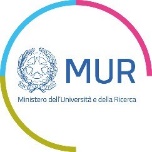 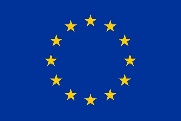 CONVENZIONE TRA L’UNIVERSITA’ DEGLI STUDI DI NAPOLI FEDERICO II E ___________________________________________________ PER IL COFINANZIAMENTO DI UNA BORSA DI STUDIO, DI CUI AL D.M. N. 630/2024, DA DESTINARSI AL CORSO DI DOTTORATO DI RICERCA IN INFORMATION TECHNOLOGY AND ELECTRICAL ENGINEERING - 40° CICLO - CON SEDE AMMINISTRATIVA PRESSO L’UNIVERSITA’ DEGLI STUDI DI NAPOLI FEDERICO II.VISTO	l'articolo 4 della Legge 3 luglio 1998 n. 210, così come modificato dall’articolo 19, comma 1, della legge 30 dicembre 2010;VISTO il Regolamento Ministeriale in materia di dottorato di ricerca, emanato con D.M. 14 dicembre 2021, n. 226 e pubblicato sulla G.U.R.I. – serie generale - n. 308 del 29 dicembre 2021;VISTO il Regolamento dell’Università degli Studi di Napoli Federico II che disciplina il dottorato di ricerca;VISTO il Decreto Ministeriale 24 aprile 2024 n. 630;TRAl’Università degli Studi di Napoli Federico II (CF 00876220633) rappresentata dal Rettore, Prof. Matteo Lorito, nato a Salerno l’8 marzo 1961, domiciliato per la carica in Napoli al Corso Umberto I, 40 - d’ora in poi denominata UniversitàE____________________ (CF ___________________), rappresentata da ___________________, in qualità di legale rappresentante dell’ente medesimo, domiciliato per la carica in _____________, alla via _____________________________, d’ora in poi denominato Ente.PREMESSO CHE il sopra citato Decreto Ministeriale 24 aprile 2024 n. 630 prevede, in particolare, che:articolo 2, comma 1 - “Nell’ambito del PNRR, la Missione 4 “Istruzione e Ricerca”, Componente 2 “Dalla Ricerca all'Impresa”, Investimento 3.3 “Introduzione di dottorati innovativi che rispondono ai fabbisogni di innovazione delle imprese e promuovono l’assunzione dei ricercatori da parte delle imprese” mira al potenziamento delle competenze di alto profilo, in modo particolare nelle aree delle Key Enabling Technologies, attraverso l'istituzione di programmi di dottorato dedicati, con il contributo e il coinvolgimento delle imprese e incentivi all’assunzione di ricercatori da parte delle imprese.”;articolo 4, comma 2 - “I Soggetti attuatori (…) individuano (…) le imprese partner dei percorsi di dottorato innovativi, disponibili a cofinanziare le borse di dottorato disciplinate dal presente decreto per l’importo eccedente il valore di € 60.000,00 (sessantamila/00) fino alla concorrenza del costo complessivo della borsa, al fine di soddisfare i propri fabbisogni di ricerca e innovazione.”;articolo 7, comma 1, lettera g – “prevedere, mediante lettera di impegno e/o convenzione, il coinvolgimento delle imprese nella definizione del percorso formativo anche nell'ambito di collaborazioni più ampie con l'Università e il cofinanziamento da parte delle medesime imprese per l’importo eccedente il valore di € 60.000,00 (sessantamila/00) fino alla concorrenza del costo complessivo della borsa”;articolo 7, comma 1, lettera h - “favorire, nel rispetto della proprietà intellettuale, la valorizzazione dei risultati della ricerca sia nell’ambito dell’attività delle imprese cofinanziartici, anche nella prospettiva del trasferimento tecnologico, sia in ambito scientifico, mediante un’adeguata circolazione dei risultati perseguiti, comunque secondo i principi “Open science” e “FAIR Data”;il costo complessivo di una borsa di studio per la frequenza del dottorato di ricerca è pari ad € 64.981,74 (sessantaquattromilanovecentoottantuno/74), comprensivi del budget annuo  per l'attività di ricerca previsto dall’art. 9, comma 4, del D.M. n. 226/2021, cui va aggiunto l’importo di € 834,85 (ottocentotrentaquattro/85) per la maggiorazione del 50% per ciascun mese di attività svolta all’estero, pertanto, il costo unitario di una borsa che preveda il periodo minimo di sei mesi all’estero è pari ad € 69.990,81;SI CONVIENE E SI STIPULA LA SEGUENTE CONVENZIONE:ARTICOLO 1(Oggetto)L’Ente si impegna a cofinanziare una borsa di studio, di cui al D.M. n. 630/2024, destinata alla frequenza del corso di dottorato di ricerca in Information Technology and Electrical Engineering 40° ciclo – di durata triennale, per l’importo di € 10.000,00 (diecimila/00) qualora il progetto di ricerca concordato con l’Università preveda n. 6 mesi di attività all’estero. Nel caso in cui l’attività di ricerca all’estero si protragga oltre i sei mesi, l’Ente si impegna a finanziare l’importo di € 834,85 (ottocentotrentaquattro/85) per ciascuno degli ulteriori mesi all’estero.L’Ente, inoltre, verserà eventuali oneri aggiuntivi derivanti da disposizioni di legge o regolamentari connesse al finanziamento ed all’erogazione della borsa di studio.La borsa verrà assegnata, solo ed esclusivamente, sulla base della graduatoria di merito formata in occasione degli esami di ammissione al dottorato.ARTICOLO 2(Importo del finanziamento e modalità di pagamento)L’importo del finanziamento sarà versato all’Università, in un’unica soluzione, entro trenta giorni dalla comunicazione da parte dell’Università medesima, dell’assegnazione borsa, mediante versamento da effettuare:  nel caso di enti privati italiani - IBAN IT19D0306903496100000046046 - Intesa Sanpaolo – Napoli;nel caso di enti stranieri – IBAN IT19D0306903496100000046046, codice BIC/SWIFT: BCITITMM;nel caso di enti pubblici italiani, che hanno a loro volta un conto acceso presso la Banca d'Italia, sul conto corrente di contabilità speciale n.0036905 presso Banca di Italia, tesoreria dello Stato, sezione di Napoli, codice Tesoreria 425. IBAN: IT28L0100003245425300036905.ARTICOLO 3(Impegni delle parti)L’Ente concorda con il Collegio dei Docenti del dottorato di ricerca una linea di formazione e di ricerca, nel quadro del programma di attività del dottorato, omogeneo con esso, ed in linea con le finalità e con l’ambito di applicazione stabiliti dall’articolo 2 del D.M. n. 630/2024. La tematica della borsa di studio proposta dall’Ente è “______________________________________________” (referente scientifico Prof. _____________________).L’Università si impegna ad inserire nel bando di concorso per l’ammissione al corso di dottorato di ricerca in Information Technology and Electrical Engineering - 40° ciclo - la borsa, di cui alla presente convenzione, secondo le disposizioni, i requisiti, le modalità ed i criteri stabiliti dalla vigente normativa universitaria in materia, dando evidenza nel bando che la borsa è finanziata nell’ambito del PNRR e cofinanziata dall’Ente. L’Università comunicherà all’Ente, all’indirizzo di posta certificata _____________________, attraverso l’indirizzo di posta certificata dottric@pec.unina.it, il nominativo della/del dottoranda/dottorando assegnataria/o della borsa e qualsiasi evento in merito ad eventuali sospensioni, rinunce o cessazioni.La/Il dottoranda/o assegnataria/o della borsa svolgerà presso l’Ente, sede di ___________, n. __ mesi (minimo 6 massimo 18), sotto la guida del supervisor nella persona di _______________________ E-mail: ______________ Tel: __________.L’Ente si impegna a supportare l’attività di ricerca della/del dottoranda/o titolare della borsa, consentendo l’accesso alle attrezzature e ai laboratori richiesti, per svolgere le attività di ricerca previste dal percorso formativo concordato con l’Università.Le parti si impegnano a rispettare pienamente le disposizioni del D.M. n. 630/2024 ed, in particolare, quanto disposto dall’articolo 7, comma 1, lettera h – “favorire, nel rispetto della proprietà intellettuale, la valorizzazione dei risultati della ricerca sia nell’ambito dell’attività delle imprese cofinanziartici, anche nella prospettiva del trasferimento tecnologico, sia in ambito scientifico, mediante un’adeguata circolazione dei risultati perseguiti, comunque secondo i principi “Open science” e “FAIR Data”.ARTICOLO 4(Disposizioni finali)La presente convenzione viene sottoscritta dalle parti con firma digitale e verrà registrata solo in caso d’uso a cura e spese della parte richiedente, essa è soggetta all’imposta di bollo assolta in modo virtuale con onere a carico dell’Università degli Studi di Napoli Federico II ai sensi di quanto disposto dall'art.15 del DPR 642/72 - Autorizzazione Agenzia delle Entrate n.16825 del 20/03/1989.Per quanto non specificato nella presente convenzione si fa riferimento alle norme dell’ordinamento vigente.La data di stipula coincide con la data di apposizione dell’ultima firma digitale.     IL RETTORE DELL’UNIVERSITA’ 			IL RAPPRESENTANTE LEGALE  DEGLI STUDI DI NAPOLI FEDERICO II		                     	    DELL’ENTE         PROF. MATTEO LORITO                                  _________________________________               ______________________________________